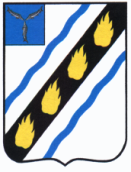 АДМИНИСТРАЦИЯСОВЕТСКОГО МУНИЦИПАЛЬНОГО РАЙОНА САРАТОВСКОЙ ОБЛАСТИПОСТАНОВЛЕНИЕот    05.12.2022   №  703 р.п. СтепноеОб утверждении программы профилактики рисков причинения вреда (ущерба) охраняемым законом ценностям при осуществлении муниципального контроля на автомобильном транспорте, городском наземном электрическом транспорте и в дорожном хозяйстве в границах Степновского муниципального образования Советского муниципального района на 2023 годВ соответствии с частью 3 статьи 21 Федерального закона от 31.07.2020 № 248-ФЗ «О государственном контроле (надзоре) и муниципальном контроле в Российской Федерации», постановлением Правительства Российской Федерации от 25.06.2021 № 990 «Об утверждении Правил разработки и утверждения контрольными (надзорными) органами программы профилактики рисков причинения вреда (ущерба) охраняемым законом ценностям», руководствуясь Уставом Советского муниципального района Саратовской области, администрация Советского муниципального района ПОСТАНОВЛЯЕТ:1. Утвердить прилагаемую Программу профилактики рисков причинения вреда (ущерба) охраняемым законом ценностям при осуществлении муниципального контроля на автомобильном транспорте, городском наземном электрическом транспорте и в дорожном хозяйстве в границах Степновского муниципального образования Советского муниципального района на 2023 год (далее - Программа профилактики). 2. Специалистам отдела промышленности, теплоэнергетического комплекса, капитального строительства и архитектуры администрации Советского муниципального района обеспечить в пределах своей компетенции выполнение мероприятий Программы профилактики.3. Сектору информационных технологий и программного обеспечения администрации Советского муниципального района разместить настоящее постановление и приложение к нему на официальном сайте администрации Советского муниципального района в информационно-коммуникационной сети «Интернет» в подразделе «Дорожный контроль» раздела «Муниципальный контроль».4. Настоящее постановление вступает в силу с момента его подписания.Глава Советскогомуниципального района                                                                    С.В. ПименовАверченко Э.О., 5-00-37Приложениек постановлению администрацииСоветского муниципального районаот ___________ № ___________Программа профилактики рисков причинения вреда (ущерба) охраняемым законом ценностям при осуществлении муниципального контроля на автомобильном транспорте, городском наземном электрическом транспорте и в дорожном хозяйстве в границах Степновского муниципального образования Советского муниципального района на 2023 год1. Анализ текущего состояния осуществления вида контроля, описание текущего развития профилактической деятельности контрольного (надзорного) органа, характеристика проблем, на решение которых направлена программа профилактики1.1. Программа профилактики при осуществлении муниципального контроля на автомобильном транспорте, городском наземном электрическом транспорте и в дорожном хозяйстве (далее – муниципальный дорожный контроль) в границах Степновского муниципального образования Советского муниципального района на 2023 год разработана в соответствии с постановлением Правительства Российской Федерации от 25.06.2021 года № 990 «Об утверждении правил разработки и утверждения контрольными (надзорными) органами программы профилактики рисков причинения вреда (ущерба) охраняемым законом ценностям».1.2. Предметом муниципального дорожного контроля является соблюдение юридическими лицами, индивидуальными предпринимателями обязательных требований, предусмотренных Федеральными законами от 08.11.2007 № 259-ФЗ «Устав автомобильного транспорта и городского наземного электрического транспорта» и от 08.11.2007 № 257-ФЗ «Об автомобильных дорогах и о дорожной деятельности в Российской Федерации и о внесении изменений в отдельные законодательные акты Российской Федерации» (далее – обязательные требования) в области автомобильных дорог и дорожной деятельности, установленных в отношении автомобильных дорог местного значения:1) к эксплуатации объектов дорожного сервиса, размещенных в полосах отвода и (или) придорожных полосах автомобильных дорог общего пользования;2) к осуществлению работ по капитальному ремонту, ремонту и содержанию автомобильных дорог общего пользования и искусственных дорожных сооружений на них (включая требования к дорожно-строительным материалам и изделиям) в части обеспечения сохранности автомобильных дорог;- установленных в отношении перевозок по муниципальным маршрутам регулярных перевозок, не относящихся к предмету федерального государственного контроля (надзора) на автомобильном транспорте, городском наземном электрическом транспорте и в дорожном хозяйстве в области организации регулярных перевозок.1.3. Объектами муниципального контроля являются:- деятельность, действия (бездействие) контролируемых лиц, в рамках которых должны соблюдаться обязательные требования, в том числе предъявляемые к контролируемым лицам, осуществляющим деятельность, действия (бездействие);- здания, помещения, сооружения, линейные объекты, территории, оборудование, устройства, предметы и другие объекты, которыми контролируемые лица владеют и (или) пользуются и к которым предъявляются обязательные требования (далее – производственные объекты).1.4. В целях профилактики нарушений обязательных требований законодательства в сфере муниципального дорожного контроля на официальном сайте администрации Советского муниципального района http://stepnoe-adm.ru необходимо размещать перечни обязательных требований законодательства Российской Федерации в сфере  муниципального  дорожного контроля, выполнение которых является предметом муниципального дорожного контроля, нормативные правовые акты, регламентирующие обязательные требования в сфере муниципального дорожного контроля и итоги контрольных мероприятий.1.5. Основной проблемой, является несоблюдение юридическими лицами требований законодательства, в части содержания автомобильных дорог и пассажирских перевозок.Решением данной проблемы является активное проведение должностными лицами контрольного органа профилактических мероприятий по вопросам соблюдения обязательных требований и разъяснений по вопросам, связанным с организацией и осуществлением муниципального дорожного контроля.1.6. Работа по профилактике заключается в предупреждении возникновения рисков, в связи с чем контрольно-надзорные органы будут обязаны воздействовать на них за счет целенаправленной работы по повышению правовой грамотности подконтрольных субъектов.2. Цели и задачи реализации программы профилактики2.1. Цели программы: - предупреждение нарушений гражданами и организациями обязательных требований законодательства в соответствующей сфере, включая устранение причин, факторов и условий, способствующих возможному нарушению обязательных требований законодательства;-  создание мотивации к добросовестному поведению подконтрольных субъектов;- снижение уровня ущерба охраняемым законом ценностям;- обеспечение доступности информации об обязательных требованиях.2.2. Задачи программы:- укрепление системы профилактики нарушений обязательных требований путем активизации профилактической деятельности;- выявление и устранение причин, факторов и условий, способствующих нарушениям субъектами профилактики обязательных требований законодательства;- повышение правосознания и правовой культуры подконтрольных субъектов.2.3. Ключевым и наиболее значимым риском муниципального дорожного контроля является увеличение количества нарушений субъектами контроля.Мерами к предотвращению, снижению ключевых рисков является проведение профилактических мероприятий, направленных на соблюдение законодательства Российской Федерации в сфере муниципального дорожного контроля. Побуждение субъектов контроля к добросовестному исполнению работ. Специалистами муниципального дорожного контроля проводятся мероприятия программы профилактики, которые представляют собой комплекс мер, направленных на достижение целей и решение основных задач настоящей Программы. 3. Перечень профилактических мероприятий, сроки (периодичность) их проведения на 2023 год4. Показатели результативности и эффективности программы профилактики на 2023 годПоказатели эффективности: - снижение количества контрольно-надзорных мероприятий при выявлении нарушений обязательных требований дорожного  законодательства;- количество проведенных профилактических мероприятий при выявлении нарушений обязательных требований дорожного законодательства;- доля профилактических мероприятий в объеме контрольно-надзорных мероприятий.Показатель рассчитывается как отношение количества проведенных профилактических мероприятий к количеству проведенных контрольно-надзорных мероприятий.Отчетным периодом определения значений показателей является календарный год.Результат значения показателя  включается в ежегодный доклад об осуществлении муниципального дорожного контроля.Повышение показателя доли профилактических мероприятий при выявлении нарушений является ожидаемым результатом.Верно:Руководитель аппарата                                                                                                                                                                       И.Е. ГригорьеваЛИСТ СОГЛАСОВАНИЯПроект постановления: «Об утверждении программы профилактики рисков причинения вреда (ущерба) охраняемым законом ценностям при осуществлении муниципального контроля на автомобильном транспорте, городском наземном электрическом транспорте и в дорожном хозяйстве в границах Степновского муниципального образования Советского муниципального района на 2023 год»Проект внесен: отделом промышленности, теплоэнергетического комплекса, капитального строительства и архитектуры администрации Советского муниципального района 19.09.2022Рассылка: отдел промышленности, ТЭК, капитального строительства и архитектуры – 1 экз., сектор информационных технологий – 1 экз.Исполнитель: Орлова А.А., 5-00-02№ п/пВид профилактического мероприятияФорма профилактического мероприятияСрок проведения мероприятияАдресат мероприятияОтветственный исполнитель1234561Информированиеосуществляется посредством размещения на официальном сайте уполномоченного органа в сети «Интернет», в средствах массовой информации, через личные кабинеты контролируемых лиц в государственных информационных системах (при их наличии) и в иных формах следующих сведений:Субъекты муниципального дорожного контролядолжностные лица, уполномоченные на осуществление муниципального дорожного контроля  1Информированиетексты нормативных правовых актов, регулирующих осуществление муниципального дорожного контроля;январь 2023 годаСубъекты муниципального дорожного контролядолжностные лица, уполномоченные на осуществление муниципального дорожного контроля  1Информированиесведения об изменениях, внесенных в нормативные правовые акты, регулирующие осуществление муниципального дорожного контроля, о сроках и порядке их вступления в силу;обновление перечня по мере необходимостиСубъекты муниципального дорожного контролядолжностные лица, уполномоченные на осуществление муниципального дорожного контроля  1Информированиеперечень нормативных правовых актов с указанием структурных единиц этих актов, содержащих обязательные требования, оценка соблюдения которых является предметом контроля, а также информацию о мерах ответственности, применяемых при нарушении обязательных требований, с текстами в действующей редакции;январь 2023 годаСубъекты муниципального дорожного контролядолжностные лица, уполномоченные на осуществление муниципального дорожного контроля  1Информированиепрограмму профилактики рисков причинения вреда и план проведения плановых контрольных мероприятий уполномоченным органом (при проведении таких мероприятий);01 октября 2022 годаСубъекты муниципального дорожного контролядолжностные лица, уполномоченные на осуществление муниципального дорожного контроля  1Информированиеисчерпывающий перечень сведений, которые могут запрашиваться уполномоченным органом у контролируемого лица;январь 2023 годаСубъекты муниципального дорожного контролядолжностные лица, уполномоченные на осуществление муниципального дорожного контроля  1Информированиесведения о способах получения консультаций по вопросам соблюдения обязательных требований;январь 2023 годаСубъекты муниципального дорожного контролядолжностные лица, уполномоченные на осуществление муниципального дорожного контроля  1Информированиесведения о порядке досудебного обжалования решений уполномоченного органа, действий (бездействия) его должностных лиц;январь 2023 годаСубъекты муниципального дорожного контролядолжностные лица, уполномоченные на осуществление муниципального дорожного контроля  2Профилактический визитПрофилактический визит проводится должностным лицом контрольного органа в форме профилактической беседы по месту осуществления деятельности контролируемого лица либо путем использования видео-конференц-связи. В ходе профилактического визита контролируемое лицо информируется об обязательных требованиях, предъявляемых к его деятельности либо к принадлежащим ему объектам контроля. В ходе профилактического визита должностным лицом контрольного органа может осуществляться консультирование контролируемого лица.в течение года (по мере появления оснований предусмотренных законодательством)субъекты муниципального дорожного контролядолжностные лица, уполномоченные на осуществление муниципального дорожного контроля1234593Предостережение о недопустимости нарушения обязательных требованийПредостережение о недопустимости нарушения обязательных требований объявляется и направляется контролируемому лицу в порядке, предусмотренном Федеральным законом №248-ФЗ, и должно содержать указание на соответствующие обязательные требования, предусматривающий их нормативный правовой акт, информацию о том, какие конкретно действия (бездействие) контролируемого лица могут привести или приводят к нарушению обязательных требований, а также предложение о принятии мер по обеспечению соблюдения данных требований и не может содержать требование представления контролируемым лицом сведений и документов.в течение года (по мере появления оснований предусмотренных законодательством)субъекты муниципального дорожного контролядолжностные лица, уполномоченные на осуществление муниципального дорожного контроля4КонсультированиеКонсультирование (разъяснения) по вопросам, связанным с организацией и осуществлением муниципального дорожного контроля), проводится должностным лицом уполномоченного органа по обращениям контролируемых лиц и их представителей без взимания платы.Консультирование осуществляется должностным лицом уполномоченного органа как в устной форме по телефону, посредством видео-конференц-связи, на личном приеме либо в ходе проведения профилактического мероприятия, контрольного мероприятия, так и в письменной форме.Консультирование в устной и письменной формах осуществляется по следующим вопросам:-компетенция уполномоченного органа;- соблюдение обязательных требований;- проведение контрольных мероприятий;- применение мер ответственности.в течение года по мере необходимостисубъекты муниципального дорожного контролядолжностные лица, уполномоченные на осуществление муниципального дорожного контроля№ п/пПоказатель эффективности программыНаименование показателяЕд. измФактическое значение1.Количество контрольно-надзорных мероприятий, в результате которых выявлены нарушения обязательных требований дорожного законодательстваснижение количества контрольно-надзорных мероприятий при выявлении нарушений обязательных требований дорожного законодательстваед.2.Количество профилактических мероприятий, предусмотренных программой профилактики при выявлении нарушений обязательных требований в сфере дорожного контроля (количество выданных предостережений)количество проведенных профилактических мероприятий при выявлении нарушений обязательных требований дорожного  законодательстваед.3.Доля профилактических мероприятий в объеме контрольно-надзорных мероприятий ПМ (%)отношение количества проведенных профилактических мероприятий к количеству проведенных контрольно-надзорных мероприятий%ДолжностьДата согласованияЗамечания по проекту документаПодписьФ.И.О.Первый заместитель главы администрации Советского муниципального районаФ.В. КалмыковЗаместитель главы администрацииСоветского муниципального района по экономическим и финансовым вопросамТ.А. ФроловаРуководительаппаратаИ.Е. ГригорьеваНачальник правового отделаП.Ю. ГубкоНачальник отдела промышленности, ТЭК, капитального строительства и архитектуры  Э.О. Аверченко